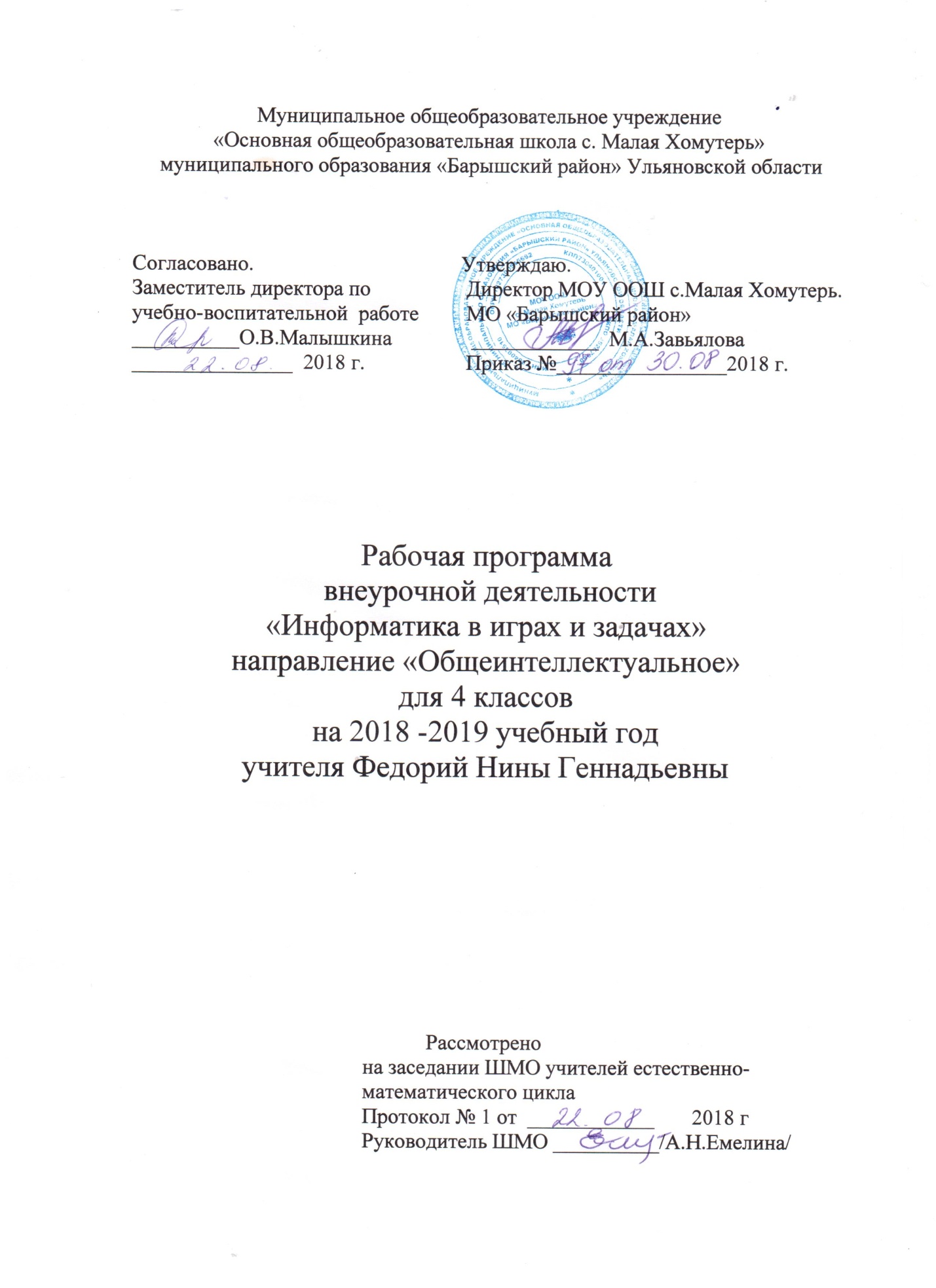 Результаты освоения  курса внеурочной деятельности                                            «Информатика в играх и задачах»Личностные результатыЭти требования достигаются под воздействием применения методики обучения и особых отношений «учитель  - ученик»:интерес к предметно-исследовательской деятельности;ориентация на понимание предложений и оценок учителей и товарищей, на самоанализ и самоконтроль результата;выражение положительного отношения к процессу познания: проявлять внимание, удивление, желание больше узнать;принятие и освоение социальной роли обучающегося, внутренняя позиция школьника на уровне положительного отношения     к урокам информатики;понимание роли математических действий в жизни человека;освоение личностного смысла учения, желания учиться;актуализация примеров и сведений из личного жизненного опыта.Метапредметные результаты Эти требования достигаются при освоении теоретического  содержания курса, при решении учебных задач в рабочей тетради и на компьютере,          при выполнении проектов во внеурочное время – освоение УУД:Регулятивные УУДсамостоятельно находить несколько вариантов решения  учебной задачи;самостоятельно организовывать свое рабочее место,принимать и сохранять учебную задачу, соотносить выполненное задание  с образцом, предложенным учителем,принимать установленные правила в планировании способа решения;учитывать выделенные учителем ориентиры действия  в учебном материале.Познавательные УУД:поиск и выделение необходимой информации; применение методов информационного поиска, в том числе с помощью компьютерных средств; кодировать информацию в знаково-символической или графической форме;на основе кодирования информации самостоятельно строить модели  понятий;сравнивать различные объекты: выделять из множества один или несколько объектов, имеющих общие свойства;анализировать  объекты с целью выделения признаков (существенных, несущественных);моделировать — преобразовывать объекты из чувственной формы            в модель, где выделены существенные характеристики объекта (пространственно-графическая или знаково-символическая);  отвечать на простые  и сложные вопросы учителя, самим задавать вопросы, находить нужную информацию в учебнике, проводить сравнение (по одному или нескольким основаниям, наглядное и по представлению, сопоставление и противопоставление), понимать выводы, сделанные на основе сравнения,наблюдать и делать самостоятельные   простые выводы, использовать рисуночные и символические варианты математической записиКоммуникативные УУД:принимать участие в работе парами и группами, используя речевые           и другие коммуникативные средства, строить монологические высказывания;контролировать свои действия в коллективной работе;допускать существование различных точек зрения, учитывать позицию партнера в общении.выполнять различные роли в группе, сотрудничать в совместном решении проблемы (задачи)оформлять свои мысли в устной и письменной речи с учетом своих учебных и жизненных речевых ситуаций,участвовать в диалоге; слушать и понимать других, высказывать свою точку зрения на события, поступки,понимать содержание вопросов и воспроизводить вопросы.Предметные результаты	Эти требования достигаются при освоении теоретического содержания курса, при решении учебных задач в рабочей тетради и на компьютере, при выполнении проектов во внеурочное время:приобретение первоначальных представлений о компьютерной грамотности;умение представлять, анализировать и интерпретировать данные;использование знаково-символических средств представления информации для создания моделей изучаемых объектов, схем решения учебных и практических задач;умение вводить текст с помощью клавиатуры.выделять свойства объекта, определять, какие из них существенны для решения поставленной задачи (достижения цели);представлять одну и ту же информацию об объекте различными способами: в виде текста, рисунка, таблицы, диаграммы, числами;кодировать и декодировать сообщения по предложенным правилам;соблюдать правила техники безопасности при работе с компьютером;при работе с программами выделять смысловые зоны экрана (окна);определять назначение пиктограмм в программах;набирать текст и исправлять ошибки в пределах строки (например, делать подписи под рисунком, заполнять клетки кроссворда и т.д).создавать изображения с использованием графических примитивов      и редактировать их.Выпускник научится:различать содержание основных понятий предмета: информатика, информация, информационный процесс, информационная система, информационная модель и др.;различать виды информации по способам ее восприятия человеком и по способам ее представления на материальных носителях;раскрывать общие закономерности протекания информационных процессов в системах различной природы;приводить примеры информационных процессов – процессов, связанные с хранением, преобразованием и передачей данных – в живой природе и технике;классифицировать средства ИКТ в соответствии с кругом выполняемых задач;узнает о назначении основных компонентов компьютера (процессора, оперативной памяти, внешней энергонезависимой памяти, устройств ввода-вывода), характеристиках этих устройств;определять качественные и количественные характеристики компонентов компьютера;узнает об истории и тенденциях развития компьютеров; о том как можно улучшить характеристики компьютеров; узнает о том, какие задачи решаются с помощью суперкомпьютеров.Выпускник получит возможность:осознано подходить к выбору ИКТ–средств для своих учебных и иных целей;узнать о физических ограничениях на значения характеристик компьютера.Содержание учебного предмета.2 класс (35 часов)Содержание курса информатики для 2 класса общеобразовательных школ в соответствии с существующей структурой школьного курса информатики представлено следующими укрупненными модулями:Виды информации. Человек и компьютер.Человек и информация. В мире звуков. Какая бывает информация. Источники информации. Приемники информации.  Компьютер и его части.Кодирование информации.Носители информации. Кодирование информации. Письменные источники информации. Языки людей и языки программирования.Информация и данные.Текстовые данные. Графические данные. Числовая информация. Десятичное кодирование.     Двоичное кодирование. Числовые данные.Документ и способы его создания.Документ и его создание. Электронный документ и файл. Поиск документа. Создание текстового документа. Создание графического документа.Основные понятия:-  информация, виды информации, звуковая, зрительная, вкусовая, обонятельная, тактильная информация; графическая, числовая, звуковая информация; источники и приемники информации, обработка, хранение, передача информации;-  каналы связи, радио, телефон; компьютер, инструмент;-  кодирование информации, письменное, звуковое, рисуночное кодирование, иероглифы;-  письменные источники информации, носители информации;-  форма представления информации; числовая информация, текстовая информация; графическая информация;-  текст, смысл, шрифт, многозначные слова, многозначные числа.4 класс (35 часов)Повторение пройденного.Человек и информация. Действия с информацией. Объект и его свойства. Отношения и поведение объектов. Информационный объект и компьютерПонятие, суждение, умозаключение.Понятие. Деление и обобщение понятий. Отношения между понятиями. Совместимые и несовместимые понятия. Понятия "истина" и "ложь" Суждение. Умозаключения.Модель и моделирование.Модель объекта. Модель отношений между объектами Алгоритм. Какие бывают алгоритмы Исполнитель алгоритма. Алгоритм и компьютерная программа.Информационное управление.Цели и основа управления. Управление собой и другими людьми. Управление неживыми объектами. Схема управления. Управление компьютером.Календарно – тематическое планирование.2  класс                                                         4  класс№Название темыВсего часовТема занятий Дата Дата№Название темыВсего часовТема занятий по плану по факту1Виды информации. Человек и компьютер.8Человек и информация. 1Виды информации. Человек и компьютер.8Какая бывает информация. 1Виды информации. Человек и компьютер.8Источники информации. 1Виды информации. Человек и компьютер.8Приемники информации 1Виды информации. Человек и компьютер.8Компьютер и его части.1Виды информации. Человек и компьютер.8Компьютер и его части.1Виды информации. Человек и компьютер.8Повторение, работа со  словарем.1Виды информации. Человек и компьютер.8Повторение. Тестирование.2Кодирование информации.9Носители информации .2Кодирование информации.9Кодирование информации. 2Кодирование информации.9Кодирование информации.2Кодирование информации.9Письменные источники информации.2Кодирование информации.9 Письменные источники информации.2Кодирование информации.9  Языки людей и языки программирования.2Кодирование информации.9 Языки людей и языки программирования.  2Кодирование информации.9 Повторение. Работа со словарем.2Кодирование информации.9Повторение.  Тестирование.3Информация и данные.8чТекстовые данные.3Информация и данные.8чГрафические данные.3Информация и данные.8чЧисловая информация. 3Информация и данные.8чДесятичное кодирование. 3Информация и данные.8чДвоичное кодирование.3Информация и данные.8чЧисловые данные.3Информация и данные.8чПовторение, работа со словарем.  3Информация и данные.8ч Повторение.   Тестирование4Документ и способы его создания.8чДокумент и его создание. 4Документ и способы его создания.8чЭлектронный документ и файл.4Документ и способы его создания.8чПоиск документа.4Документ и способы его создания.8чСоздание текстового документа. 4Документ и способы его создания.8чСоздание текстового документа.4Документ и способы его создания.8чСоздание графического документа.4Документ и способы его создания.8чСоздание графического документа.4Документ и способы его создания.8чПовторение. Работа со словарем.  Тестирование. 5Повторение.2чПовторение пройденного за год.5Повторение.2чПовторение пройденного за год.                      Всего:                      Всего:35 ч35 ч35 ч35 ч№Название темыВсего часовТема занятий Дата Дата№Название темыВсего часовТема занятий по плану по факту1Повторение пройденного.7Человек в мире информации.1Повторение пройденного.7Действия с данными.1Повторение пройденного.7Объект и его свойства.1Повторение пройденного.7Отношения между объектами.1Повторение пройденного.7Компьютер как система.1Повторение пройденного.7Компьютерный практикум.1Повторение пройденного.7Работа со словарем.  Повторение.2Понятие, суждение, умозаключение.9Мир понятий.2Понятие, суждение, умозаключение.9Деление понятий.2Понятие, суждение, умозаключение.9Обобщение понятий.2Понятие, суждение, умозаключение.9Отношения между понятиями2Понятие, суждение, умозаключение.9Понятия «истина» и «ложь».2Понятие, суждение, умозаключение.9Суждение.2Понятие, суждение, умозаключение.9Умозаключение.2Понятие, суждение, умозаключение.9Компьютерный практикум.2Понятие, суждение, умозаключение.9Работа со словарем.  Повторение.3Модель и моделирование.7Модель объекта.3Модель и моделирование.7Текстовая и графическая модели.3Модель и моделирование.7Алгоритм как модель действий.3Модель и моделирование.7Формы записи алгоритмов. Виды алгоритмов.3Модель и моделирование.7Исполнитель алгоритма.3Модель и моделирование.7Компьютер как исполнитель.3Модель и моделирование.7Повторение, работа со словарем.4Информационное управление10Кто кем и зачем управляет.4Информационное управление10Управляющий объект и объект управления.4Информационное управление10Цель управления.4Информационное управление10Управляющее воздействие.4Информационное управление10Средство управления.4Информационное управление10Результат управления.4Информационное управление10Современные средства коммуникации.4Информационное управление10Компьютерный практикум.4Информационное управление10Компьютерный практикум.4Информационное управление10Работа со словарем.  Повторение.5Повторение.2Повторение пройденного за год.5Повторение.2Итоговое тестирование.                      Всего:                      Всего:35 ч35 ч35 ч35 ч